CONTRAT DE MEMBRE 2013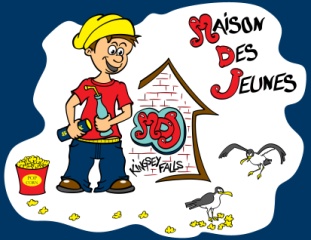 Prénom : ________________________            âge : ____________________________________Nom : ___________________________            date de naissance : J______/M_______/A______Adresse : ________________________            no. Ass. Maladie :__________________________________________________________           nom du père : _____________________________________________________________           nom de la mère : _________________________Téléphone : ______________________         allergies/ problème santé : ___________________e-mail : __________________________           téléphone d’urgence : ____________________En fréquentant la Maison des Jeunes de Kingsey Falls, moi, ________________________, m’engage à respecter les règlements décrits dans le présent document et à m’impliquer activement afin que la Maison des Jeunes demeure un lieu de fréquentation propre, dynamique, respectueux envers tous et à conserver son image positive. En signant le présent contrat, je suis conscient(e) qu’un manquement à un ou des règlement(s) peut m’entraîner des conséquences, voire même l’expulsion.Mes droits et mes responsabilités en tant que membremes droitsJ’ai le droit de fréquenter si j’ai entre 12 et 17 ans et que j’ai payé ma carte de membreJe peux utiliser le matériel mis à ma disposition et participer aux activités prévuesJe peux apporter mes idées et mettre en œuvre des projetsJ’ai l’opportunité de donner mon opinion dans le respect de tousJ’ai le droit de voter dans les structures démocratiques telles que comitésSi j’en ressens le besoin, je peux me confier, obtenir des renseignements ou références pour faire face à ce que je vis et ce, dans le respect de la confidentialitéJ’ai le droit d’amener un(e) invité(e), après 5 visites, l’invité(e) devra payer sa carte de membremes responsabilitésJe m’engage à respecter les valeurs de la maison des jeunes : non-sexisme, non-racisme, non-violenceJe respecte les personnes, indépendamment de leur style, opinion et goûtsJe dois respecter les règlements de base dont j’ai pris connaissanceJe m’implique dans les structures démocratiques (assemblées générales, conseil des jeunes, conseil d’administration, etc.)Je collabore à l’aménagement et à l’entretien de la maison des jeunes; je m’engage à faire le ménage lorsque c’est demandé.Je m’implique dans les activités ludiques et de financement et participe au développement et à l’amélioration du fonctionnementJe m’engage à préserver une bonne réputation à la maison des jeunes Politique en cas de manquement(s) aux règlementsAprès 3 avertissements,  expulsion de 24 heures En cas de récidive, expulsion de 24 heures + rencontre avec un intervenant au retour.2ème récidive :  Expulsion d’une semaine + appel aux parents (respectant la confidentialité du geste commis).  Au retour, une rencontre avec un intervenant avec une lettre d’excuse + une entente de réintégration.L’équipe d’animation se réserve le droit d’expulser le jeune de 24 heures, d’une semaine ou plus sans avertissement selon la gravité du geste.Les jeunes ayant consommés drogues/alcool ou soupçonnés d’avoir consommé seront immédiatement expulsés pour 24 heures.  En cas de récidive(s), la procédure ci-haut s’appliquera.*La carte de membre coûte 2$ par année et elle te donne droit de fréquentation illimitée et à des privilèges comme des rabais sur certaines activités.  _____________________________                                         _________________Signature du membre                                                                date_____________________________                           ___________________________Signature de l’intervenant(e)                                        Méthode paiement / date                                            